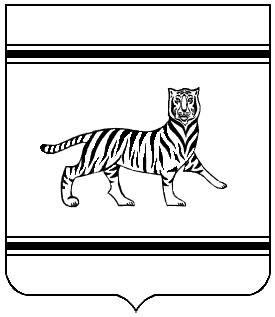 Муниципальное образование «Птичнинское сельское поселение»Биробиджанского муниципального районаЕврейской автономной областиАДМИНИСТРАЦИЯ СЕЛЬСКОГО ПОСЕЛЕНИЯПОСТАНОВЛЕНИЕ05.06.2019                                                                                                    № 82с. ПтичникОб организации мероприятий по переходу на предоставление муниципальных услуг в электронной форме и формированию и актуализации сведений о муниципальных услугах в реестре государственных и муниципальных услуг (функций) в администрации муниципального образования «Птичнинское сельское поселение» Биробиджанского муниципального района Еврейской автономной областиВ соответствии Федеральным законом от 27.07.2010 № 210-ФЗ «Об организации предоставления государственных и муниципальных услуг», Распоряжением правительства Российской Федерации от 25.12.2013 № 2516-р «Об утверждении Концепции развития механизмов предоставления государственных и муниципальных услуг в электронном виде», Уставом муниципального образования «Птичнинское сельское поселение» Биробиджанского муниципального района Еврейской автономной области администрация сельского поселенияПОСТАНОВЛЯЕТ:1. Установить, что переход на предоставление муниципальных услуг (функций) в электронной форме в администрации Птичнинского сельского поселения Биробиджанского муниципального района Еврейской автономной области осуществляется в 3 этапа:- I этап реализуется в срок до 31 октября 2020 года в отношении муниципальных услуг, предусмотренных в перечне государственных услуг, подлежащих оптимизации и переходу на предоставление в электронной форме в первой очереди и переведенных на предоставление в электронной форме в соответствии с Распоряжением Правительства Российской Федерации от 25.12.2013 № 2516-р;- II этап реализуется в срок до 31.10.2025 года в отношении муниципальных услуг, предусмотренных в перечне государственных услуг, подлежащих оптимизации и переходу на предоставление в электронной форме во второй очереди;- III этап реализуется в срок до 31.10.2030 года в отношении государственных услуг, подлежащих оптимизации и переходу на предоставление в электронной форме в третьей  очереди.2.  Утвердить прилагаемый перечень муниципальных услуг, подлежащих первоочередной оптимизации, предоставляемых администрацией Птичнинского сельского поселения Биробиджанского муниципального района Еврейской автономной области.3. Контроль за исполнением  данного постановления  возложить на консультанта по муниципальным услугам администрации сельского поселения.4. Опубликовать   настоящее постановление в средствах массовой информации и на официальном сайте администрации Птичнинского сельского поселения Биробиджанского муниципального района Еврейской автономной области.5. Настоящее постановление вступает в силу после дня его официального опубликования.Глава администрациисельского поселения                                                                 В.И. ТихомироваУТВЕРЖДЕНпостановлениемадминистрациисельского поселенияот              №  Перечень муниципальных услуг, подлежащих первоочередной оптимизации, предоставляемых администрацией Птичнинского сельского поселения Биробиджанского муниципального района Еврейской автономной области, в которых размещается государственное или муниципальное задание (заказ) № п/пНаименование услугиЗаявитель 1. Принятие документов, а также выдача решений о переводе или об отказе в переводе жилого помещения в нежилое помещение или нежилого помещения в жилое помещениегражданин (юридическое лицо) 2. Прием заявлений и выдача документов о согласовании проведения переустройства и (или) перепланировки жилого помещениягражданин (юридическое лицо) 3. Прием заявлений, документов, а также постановка граждан на учет в качестве нуждающихся в жилых помещенияхгражданин 4. Предоставление земельных участков из земель сельскохозяйственного назначения, находящихся в муниципальной собственности, для создания фермерского хозяйства и осуществления его деятельностигражданин (юридическое лицо)5.Предоставление гражданам в безвозмездное пользование земельных участков, находящихся в государственной или муниципальной собственностигражданин6. Предоставление в аренду муниципального имущества, находящегося в собственности муниципального образования гражданин (юридическое лицо)7.Прием заявлений, документов, а также постановка граждан на учет в качестве нуждающихся в жилых помещенияхгражданин